              РЕШЕНИЕ	с. Морты	         КАРАР	№ 134	                         от 24 сентября 2018 годаО внесении изменений в решение Совета Мортовского   сельского поселения № 143 от «01»июля 2014г. «Об утверждении Положенияо самообложении граждан и порядке сбораи использования средств самообложения гражданна территории Мортовского   сельского поселенияЕлабужского муниципального района»  В соответствии  Федеральным законом от 06.10.2003 № 131-ФЗ «Об общих принципах организации местного самоуправления в Российской Федерации», законом Республики Татарстан от 24.03.2004 № 23-ЗРТ «О местном референдуме», Уставом муниципального образования Мортовское  сельское поселение Елабужского муниципального района Республики Татарстан, Совет Мортовского   сельского поселения Елабужского муниципального района Республики ТатарстанРЕШИЛ:1. Внести следующие изменения в Положение о самообложении граждан и порядке сбора и использования средств самообложения граждан на территории Мортовского  сельского поселения Елабужского муниципального района:1.1. Пункт 4.3. Положения изложить в следующей редакции:«4.3. Итоги голосования и принятое на местном референдуме решение подлежат официальному опубликованию (обнародованию). Решение, принятое на местном референдуме, вступает в силу с момента его официального опубликования (обнародования) в соответствии со статьей 59 Закона Республики Татарстан от 24.03.2004 г. № 23-ЗРТ «О местном референдуме»».1.2. Пункт 5.1. Положения изложить в следующей редакции:«5.1. Порядок сбора средств самообложения устанавливается правовым актом муниципального образования».1.3. Пункты 5.3., 5.4., 5.5. исключить.1.4. Пункт 6.1. Положения изложить в следующей редакции:«6.1. Денежные средства, собранные в порядке самообложения и поступившие в бюджет Поселения расходуются Исполнительным комитетом Поселения на решение конкретных вопросов (конкретного вопроса) местного значения, предусмотренных решением, принятым на местном референдуме».1.5. Пункт 6.5. Положения изложить в следующей редакции:«Отчеты Главы Поселения, подготовленные в соответствии с пунктом 6.4. настоящего Положения, опубликовываются (обнародуются) в течение 7 (семи) дней».2. Настоящее решение вступает в силу со дня его официального опубликования.3. Контроль за исполнением настоящего решения оставляю за собой.Председатель                                                                       Ф.Ф.Закиров МКУ «СОВЕТ МОРТОВСКОГО  СЕЛЬСКОГО ПОСЕЛЕНИЯ» ЕЛАБУЖСКОГО МУНИЦИПАЛЬНОГО РАЙОНАРЕСПУБЛИКИ ТАТАРСТАН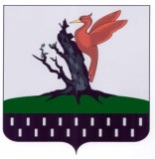 ТАТАРСТАН РЕСПУБЛИКАСЫАЛАБУГА МУНИЦИПАЛЬ РАЙОНЫ МКО «МОРТАВЫЛ ҖИРЛЕГЕ СОВЕТЫ»